Площадка №6 «Позитивная дисциплина»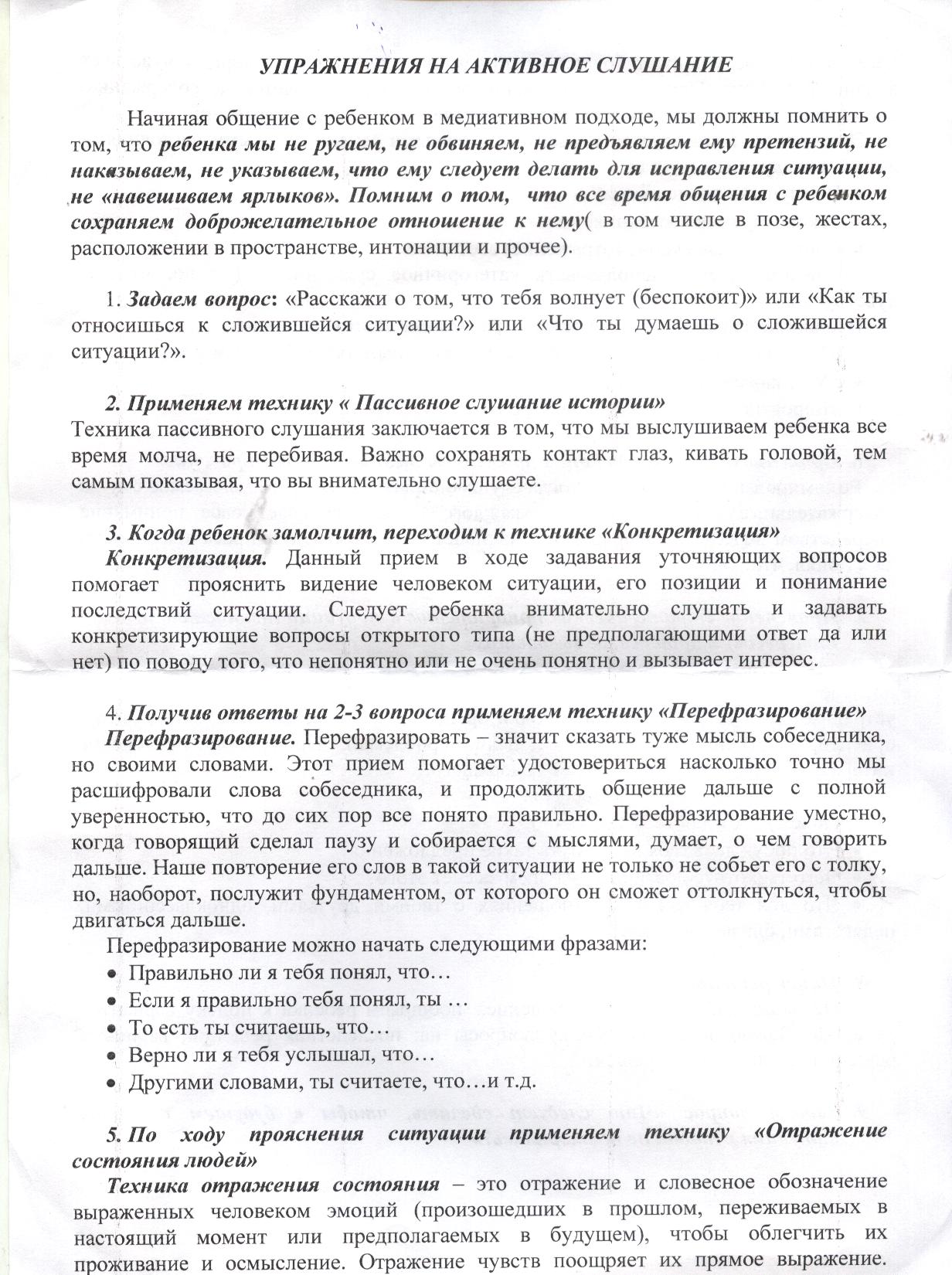 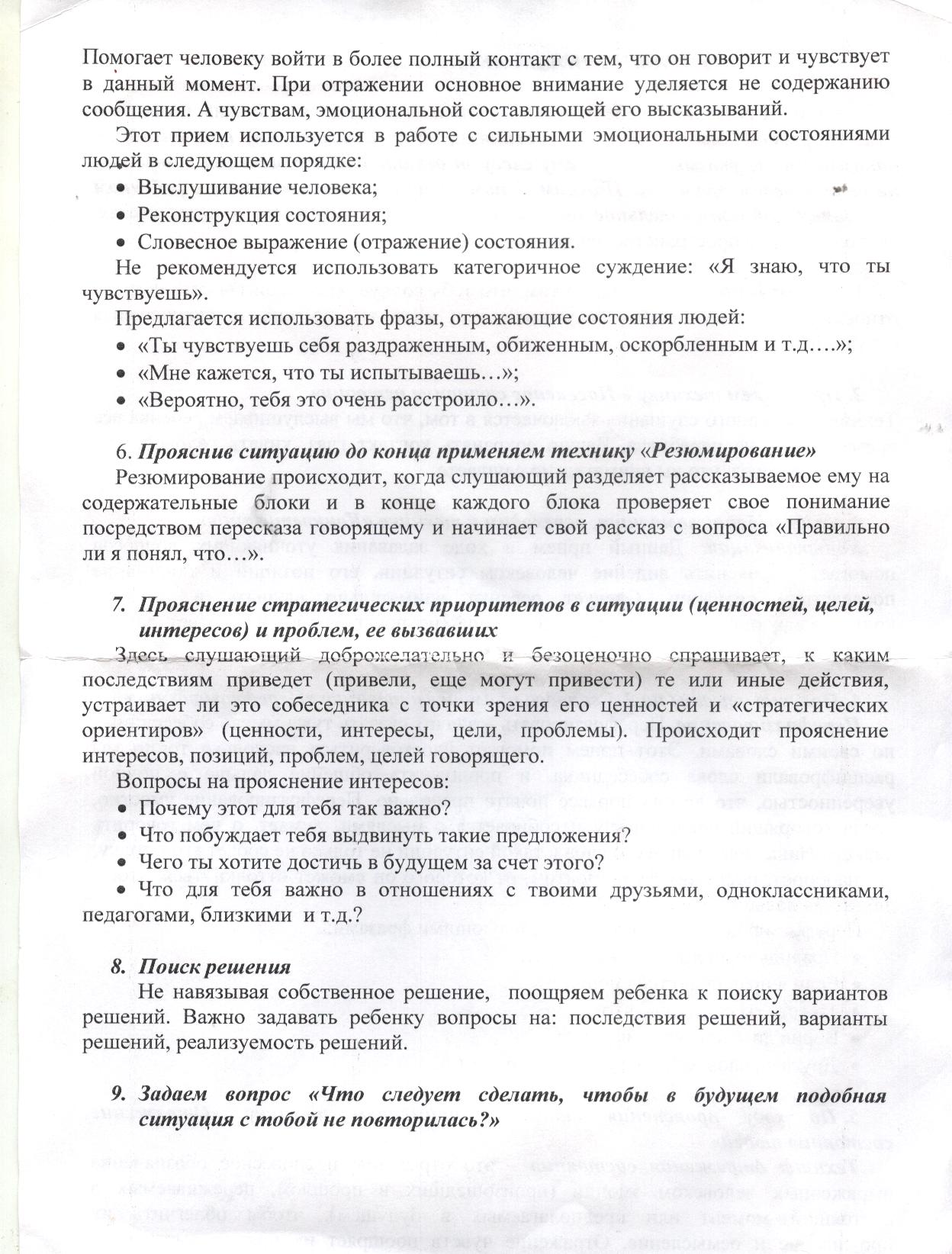 